Аналитическая справка по итогам мероприятия тренинга для родителей «Лепесток счастья – цветик семисветик»Дата проведения – 10 ноября 2016гМесто проведения – МБОУ СОШ №4 г. Ак-ДовуракаКоличество человек – 10 педагогов-психологов, социальные педагоги (организовали явку родителей), 26 родителей.Согласно плану координационного центра педагогов-психологов проведено мероприятие для матерей города «Лепесток счастья – цветик семисветик»Цель: повысить педагогический и культурный уровень родителей, поделиться с  рекомендациями по созданию семейного очага.На данном мероприятии участвовали все психологи и соцпедагоги различных учреждений города: школы, детские сады, горный техникум, школа-интернат, центр образования.Психологический тренинг состоял из семи лепестков: первый лепесток – открытие мероприятия. Оно началось с выступление ученицы 4б класса Кужугет Аймилы с песней «Авамга дангырак», после чего вступительное слово было предоставлено психологу первой школы Саглаане Александровне;Второй листик – создание уютного, теплого семейного по ФЕН-ШУЮ выступила психолог школы-интернат Сайлык Сергеевна. Она раскрыла все тонкости оформления интерьера, чтобы избежать бедности, неудачи, измены и т.д. Родители узнали благодаря знаниям фен-шуй можно повлиять на судьбу детей, чтоб они в будущем стали обеспеченными, успешными людьми. Третий листик - «Женская красота». Саглаана Александровна провела мастер-класс по уходу за кожей, тонкости макияжа «смоки-айз». Стать моделем согласилась мать  5-х детей Оксана Кан-ооловна, ее дети учатся в 3-й школе и в АГТ. Мы сделали фото «до» и «после». Родители дали оценку, что Оксана Кан-ооловна на 10 лет помолодела, на следующий день после тренинга она пришла в школу за детьми уже в новой прическе, с маникюром. Это говорит о том, что мастер-класс прошел недаром. Мы увидели результаты.Четвертый листик – Алдынай Санаар-ооловна, психолог 2-й школы и Вероника Григорьевна, психолог 3-й школы провели очень интересное тренинговое занятие цена жизни. Тренинг помогает развитию коммуникативных навыков и оценить уровень  ответственности во всех сферах жизни: физической, умственной, эмоциональной, социальной и духовной. Мы не знаем заранее, из чего придется выбирать в будущем. Всегда будут ограничены время, силы, выбор возможностей, деньги, интерес. За все, что вы для себя выберете, придется платить какую-то цену, и во многих случаях цена окажется выше, чем мы предполагали. Тренинг помог осознать посредством игры, что человек потратил жизнь совсем не на то. Некто пожалеет, что поспешил израсходовать себя, либо, наоборот, слишком долго выжидал и что-то упустил. А многие, наверняка, подумали: «Вот бы повторить игру! Тогда я повел бы себя гораздо умнее». Если действительно сожаление отмечается, то у всех есть возможность сделать правильный выбор – и не в игре, а в реальной жизни! Пятый листик – психогеометрический тест проводил психолог 4-й школы Орлан Александрович. Свой характер, свои сильные и слабые стороны можно узнать с помощью психогеометрического теста С.Деллингер (адаптация А.А. Алексеева, Л.А. Громовой). Родителям из пяти фигур: квадрат, треугольник, прямоугольник, круг, зигзаг надо выбрать из них ту, которая первой привлекла Вас. Большинство родителей выбрали квадрат, а это значит что они труженники, трудоголики.Шестой листик – фитотерапия. Психолог первой школы Шончалай Олеговна дала жизненные советы как можно из простых подручных веществ, которые есть у каждого дома сделать настойки, травы. Они помогут нам при различных заболеваниях – гастрит, ОРВИ, гайморит и т.д. Всем родителям розданы буклеты с рецептами. Так можно пережить зиму не покупая дорогие лекарства в аптеке и быть здоровыми и физически и эмоционально. Здоровая семья - счастливая семья.Седьмой листик – консультирование родителей провела психолог горного техникума Аида Михайловна и психолог центра образования Долаана Хирлиг-ооловна. Оюн А. М. продемонстрировала как с помощью не которых упражнений можно мгновенно вернуть себе силы и энергию. Мероприятие закончилось кофе-брейком. Психологи детских садов «Сказка» и «Мишутка» Чодураа Камааевна, Ай-Суу Мергеновна угостили их теплым чаем и различными сладостями.Рефлексия. На стенде был повешен цветик семисветик, где каждый родитель записывал свои пожелания и ценности жизни. По окончании мероприятия родителям выданы благодарственные письма от имени «УО» администрации городского округа г. Ак-Довурак. Мероприятие прошло на высоком уровне.Справку составила руководитель координационного центра: Донгак С.А.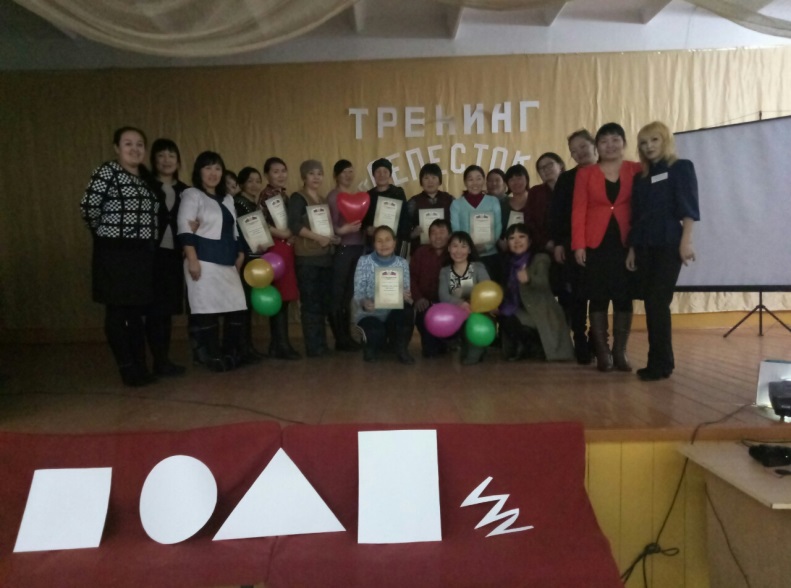 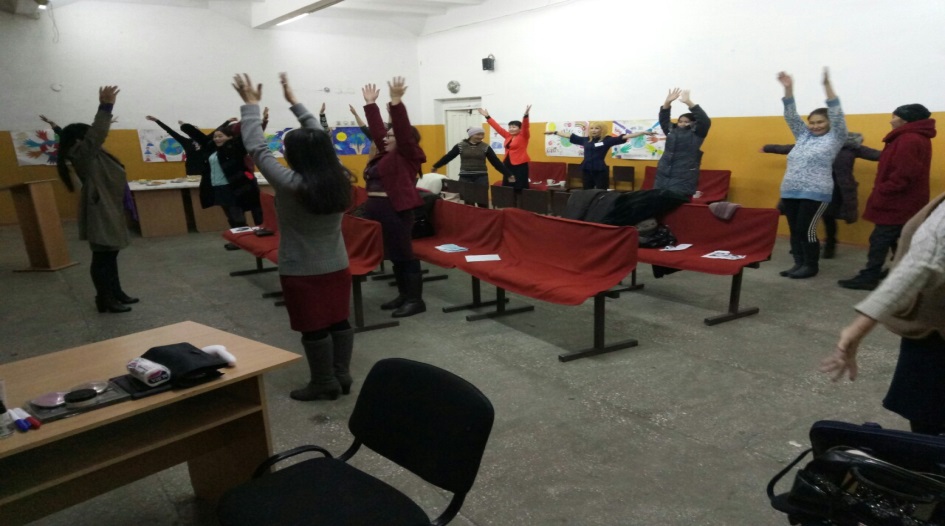 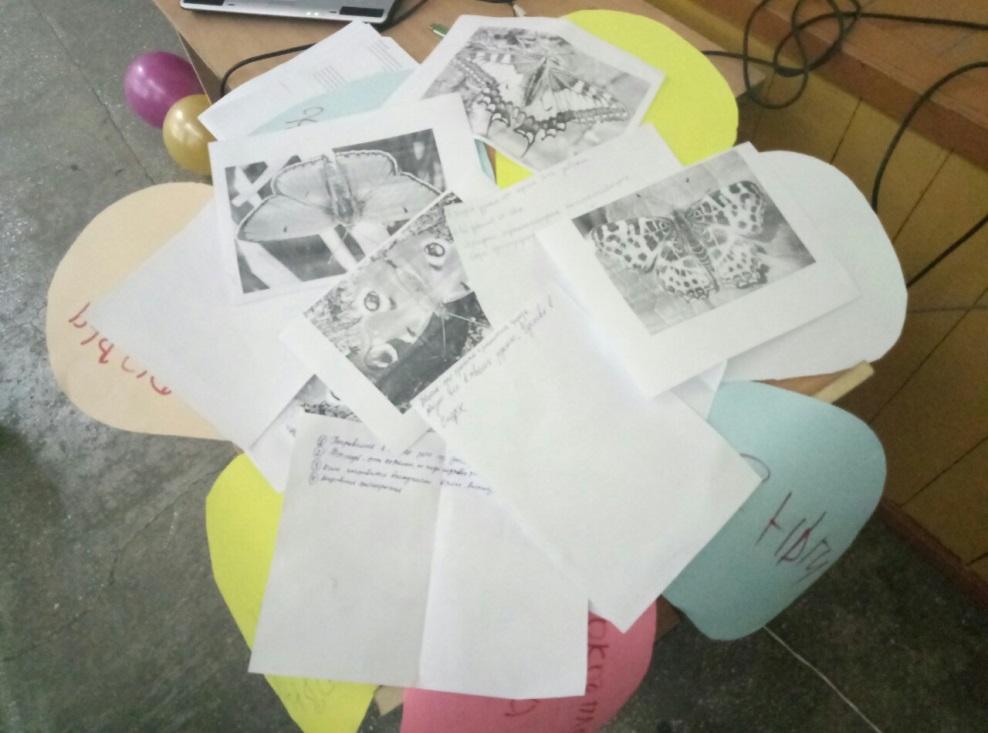 